คำสั่งโรงเรียนบ้านตาขุนวิทยาที่ 90/2563(เพิ่มเติม)เรื่อง  แต่งตั้งเวรรักษาการณ์ประจำสถานที่ราชการ...................................................เพื่อให้การปฏิบัติหน้าที่ราชการเวรรักษาการณ์ประจำสถานที่ราชการเป็นไปด้วยความเรียบร้อยและเกิดความปลอดภัยเกี่ยวกับทรัพย์สินทางราชการ อาศัยอำนาจตามคำสั่งที่  02/2536  เรื่องกวดขันดูแลทรัพย์สินของทางราชการ    ลงวันที่ 14  สิงหาคม พุทธศักราช   2536  และคำสั่งสำนักงานสามัญศึกษา จังหวัดสุราษฎร์ธานี ที่ ศธ 0873/463 เรื่องกวดขันดูแลทรัพย์สินของทางราชการลงวันที่ 19 ตุลาคม พุทธศักราช 2536 จึงแต่งตั้งให้ข้าราชการครู พนักงานราชการ และครูอัตราจ้าง ปฏิบัติหน้าที่รักษาการณ์สถานที่ราชการ ในช่วงเวลา 06.00-18.00 น. ดังนี้        ครูเวร                  ขอให้ข้าราชการครู พนักงานราชการและครูอัตราจ้าง ปฏิบัติหน้าที่ที่ได้รับมอบหมายอย่างเต็มความสามารถ      เต็ม  เวลา ด้วยความวิริยะ อุตสาหะและเสียสละ เพื่อประโยชน์สูงสุดแก่โรงเรียนและทางราชการสืบไป                  ทั้งนี้ ตั้งแต่ วันที่ 1 มิถุนายน พ.ศ.2563 ถึง 31 กรกฎาคม 2563                                       สั่ง ณ วันที่ 8 มิถุนายน พ.ศ.2563 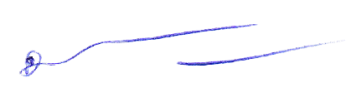                                                            (นายบุญเลิศ  ทองชล)ผู้อำนวยการโรงเรียนบ้านตาขุนวิทยาที่ชื่อ สกุลมิถุนายนกรกฎาคม19.นางศศิพิมพ์  กองสุข            นางสาวอโณทัย  หนักแดงนางสาวขวัญธิดา อภิโมทย์-4